Diputación de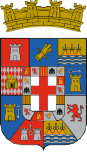 AlmeríaMODELO SOLICITUD      FIRMA DE LA PERSONA SOLICITANTE     FIRMA DE LA PERSONA REPRESENTANTENOMBRE DEL CURSOMUNICIPIOFECHADATOS SOLICITANTEDATOS SOLICITANTEDATOS SOLICITANTEDATOS SOLICITANTEAPELLIDOS Y NOMBRENIF/DNIEDADDOMICILIOPOBLACIÓNC.P.TELÉFONO DE CONTACTOEMAILPROTECCIÓN DE DATOSPROTECCIÓN DE DATOSDe conformidad con la normativa de protección de datos personales, le informamos que los datos personales que se recogen en este formulario serán objeto de tratamiento en la actividad JUVENTUD responsabilidad de DIPUTACIÓN PROVINCIAL DE ALMERÍA con la finalidad de GESTIÓN CURSOS, ACTIVIDADES, TALLE- RES, PROMOCIÓN DEL ASOCIACIONISMO, ORIENTACIÓN E INSERCIÓN LABORAL PARA JÓVENES, en base a la legitimación de CONSENTIMIENTO. Más información sobre Protección de Datos personales en este enlace, en el apartado de privacidad de www.dipalme.org o bien en la oficina de información o de- pendencia donde realice su gestión. Puede ejercitar los derechos de acceso, rectificación, supresión, oposición y limitación, siguiendo las indicaciones facilita- das, previa acreditación de su identidad. Con la firma de este formulario, confirmo que he sido informado sobre el tratamiento de mis datos personales para la actividad JUVENTUD.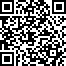 AUTORIZACIÓN PARA MENORES DE 18 AÑOSAUTORIZACIÓN PARA MENORES DE 18 AÑOSAUTORIZACIÓN PARA MENORES DE 18 AÑOSAUTORIZACIÓN PARA MENORES DE 18 AÑOSD/Dªcon DNIY en calidad de (madre/padre/tutor/a) entiendo y acepto las condiciones del curso en el que se inscribe el/la arriba firmante.Y en calidad de (madre/padre/tutor/a) entiendo y acepto las condiciones del curso en el que se inscribe el/la arriba firmante.Y en calidad de (madre/padre/tutor/a) entiendo y acepto las condiciones del curso en el que se inscribe el/la arriba firmante.Y en calidad de (madre/padre/tutor/a) entiendo y acepto las condiciones del curso en el que se inscribe el/la arriba firmante.ÁREA DE DEPORTES,  VIDA SALUDABLE Y JUVENTUDNegociado de Juventud / NFF /Pabellón Moisés Ruiz – 04009 AlmeríaTel. 950 21 17 50 - Fax 950 21 15 47 – juventud@dipalme.org